Dossier de candidaturePièces à fournirUn dossier de candidature type est mis à disposition des candidats sur le site internet de l’EPFhttp://www.epf-npdc.fr/ Il porte notamment sur les éléments suivants : présentation du ou des candidats, lettre de candidature signée par le représentant légal, description du territoire et de sa politique d’aménagement notamment l’enjeu de reconquête des friches, caractéristiques du site (comprenant éventuellement une synthèse des études existantes), classement au Système d’Information sur les Sols (SIS), BASOL ou BASIAS, relevé parcellaire, reportage photo du site et de ses abords, projet éventuel.Date limite de dépôt des candidaturesLes dossiers complets doivent être déposés par voie électronique avant la date du 13/03/2020 à l’adresse mail suivante :ami@epf-npdc.frContactsTous les éléments d’information sur l’AMI sont disponibles à l’adresse suivante :http://www.epf-npdc.fr/ Pour toutes les questions relatives à cette initiative vous pouvez prendre attache auprès de Patricia Dubois responsable du service stratégie et partenariat ou de Mathieu Nédellec responsable du service conduite de projet.Vos questions peuvent également être adressées à l’adresse mail suivante : ami@epf-npdc.frAppel à Manifestation d’Intérêt (AMI)Vive les friches !Dossier de candidature(maximum 5 pages)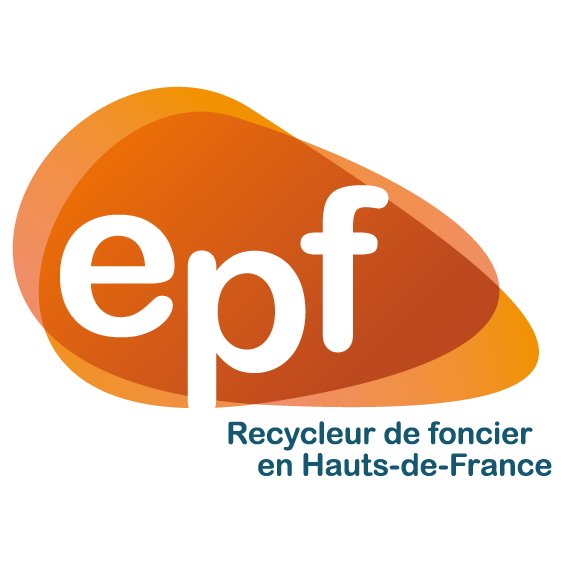 Fiche d’identification du ou des candidatsDescription de la stratégie locale de résorption des friches (1 page)Description du site (3 pages)Sont attendus à minima :Tableau de synthèse du périmètre d’interventionDescription de l’état du site et des contraintes potentielles : surfaces, existence de bâtiments historiques, usage passé du site, contexte environnemental, état général du site…La synthèse des règles d’urbanismes applicables au foncier (POS/PLU, servitudes, etc)Description du site et de son environnement.Synthèse des études connuesDescription du projet de reconversion éventuelPlan de situationExtrait de plan cadastralReportage photographique (avec annotation des photos)Sous réserve que le site soit concerné : Fiche BASOL BASIAS ou classement SISArrêtés de prescription au titre de la législation sur les ICPEEtudes de urbaines et/ou de faisabilitéEtudes techniques (étude historique, étude des sols, relevé topographique, etc.).STATUT JURIDIQUECommune, EPCIADRESSE :REPRESENTANT(S) LEGAL(AUX) :Nom, prénomREFERENT TECHNIQUE DU DOSSIER :Nom, prénom, titre, mail, téléphone CommuneRéférence cadastraleSuperficieAdressePropriétaire